【作成日】	年	月	日受領証明書 	様上記の金額正に領収致しました。発行者	㊞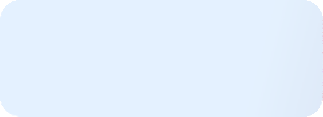 【作成日】令和〇 年 〇〇 月〇〇日受領証明書 	社会福祉法人よこはま	様上記の金額正に領収致しました。発行者かんない不動産代表取締役	横浜	太郎㊞支払日支払金額支払先支払事由（内容）物件名支払事由（内容）期間支払事由（内容）支払内容内訳